COMERCIAL CAMARA DE COMERCIO. ESCUELA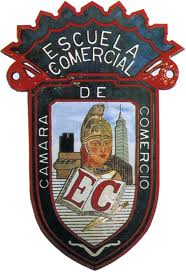 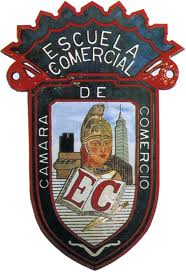 NOMBRE DEL ALUMNO:OBJETIVO: Describir los conceptos básicos que permitan comprender la estructura económica y social del México.INTRODUCCIONACTIVIAD ECONOMICA Y BIENESTARLa actividad económica de un país se refiere a la cantidad de bienes y servicios que produce en un periodo determinado. Mientras más produce un país con los recursos con los que cuenta, se implica que es más próspero y tiene más elementos para satisfacer las necesidades de la población. Pero no solo es importante la cantidad de bienes, sino también su valor. Seguramente has iodo decir que*la actividad económica de México ha crecido en este año más que el pasado*. Ello implica que se ha producido más bienes y servicios, o con mayor valor; que el año anterior y, por lo tanto, que vamos progresando como país.. No obstante, en numerosas ocasiones hay factores que disminuyen el bienestar, aun cuando se esté produciendo muchos bienes. Esto suele ocurrir cuando existe inflación o el incremento generalizado delos precios de bienes y servicios. ¿Por qué? Porque si aumentan los precios, el ingreso que tienes te alcanzara para comprar menos cosas y por tanto, tu nivel de bienestar disminuirá.La inflación nos afecta, y mucho; por ejemplo, si tienes un ingreso semanal de 1 000 pesos y con eso te alcanza para adquirir lo necesario para comer; vestir, pagar renta y transporte, supón que entonces aumentan los precios de la comida y lo demás: tus 1 000 pesos te alcanzaran para comprar menos que antes. Eso implica que tu bienestar ha descendido, pues tendrá un menor acceso a los bienes y servicios de los que ya disponías.DESARROLLO DEL PROBLEMACIUDAD DE MÉXICO (Expansión)Don Mario es un comerciante que escucha y lee en las noticias la siguiente información: **La Secretaría de Hacienda y Crédito Público (SHCP) aumentó este lunes su estimación de crecimiento del Producto Interno Bruto (PIB) para 2017 a un rango de 1.5% a 2.5%, informó la dependencia en un comunicado.El gobierno argumentó que la mejora en la proyección, que anteriormente se ubicaba entre 1.3% y 2.3%, está sustentada en el desempeño favorable de la economía en el primer trimestre, así como en el fortalecimiento del mercado interno y de la recuperación de las exportaciones no petroleras."Durante el primer trimestre de 2017, la economía de México registró un desempeño favorable, y superior a las expectativas del sector privado, en un entorno externo de elevada incertidumbre. En este sentido, la mejoría en las perspectivas de la economía global y la resiliencia al contexto externo adverso se han reflejado en una evolución positiva de la economía, cuyo motor ha sido la demanda interna en años recientes y donde el sector exportador muestra una mejor dinámica en meses recientes", señaló la SHCP.**Sin embargo, la información que él está recibiendo le causa incertidumbre ya que en su negocio y el de sus compañeros registran cada vez perdidas, pesto que la  gente no  puede  realizar  sus compras es decir, los recursos económicos con los que cuentan no les alcanza ya que el costo de canasta alimentaria básica, que incluye productos considerados indispensables para la despensa de un hogar, se encareció 0.9% en diciembre, con lo que acumuló un alza de 25.6 por ciento a lo largo de 2017.** Los productos que aumentaron más de manera anual fueron la papa, cuyo kilo pasó de 16 pesos el 31 de diciembre de 2016 a 26.90 pesos ayer, lo que representó un aumento de 68.1%. Le sigue la cebolla, que subió de 16 a 26.90 pesos en igual lapso, con un alza de 68.1 por ciento. Al listado de mayores aumentos se suma el kilo de chile cuaresmeño, que el último día de diciembre de 2016 se comercializó en 20 pesos el kilo, mientras ayer se vendió en 32.90 pesos, lo que representó un avance de 64.5%.En tanto, el kilo de azúcar pasó de 18 pesos a 28.90 pesos en los últimos 12 meses, lo que representó un incremento de 60.6%.  En el caso del huevo, este estaba en 11 pesos y ahora se encuentra en el mercado hasta en 40 pesos el kilo.Ayúdale a Don Mario y a sus compañeros a entender que paso con la economía que aparentaba estar bien pero que en el poco tiempo demostró todo lo contrario, afectando el consumo básico de la sociedad así como su bienestar. Para esto desarrolla las siguientes argumentaciones o explicaciones a los siguientes cuestionamientos:1¿Realmente hay una actividad económica?2¿Se puede decir que se la economía manifestó un bienestar?3¿Por qué,  si informes oficiales manifestaron un crecimiento económico la sociedad detecto  lo contario?SOLUCION DEL PROBLEMATEMA; CONCEPTOS BASICOS EN ANALISIS DE LA ESTRUCTURA ECONOMICA Y SOC.  DE MEXICOGRUPO: 83A       FECHA:PROFESORA: Violeta  Palapa Sánchez